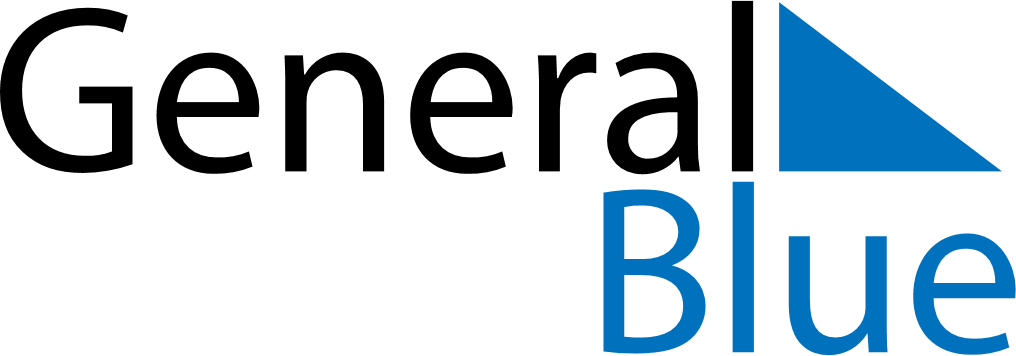 June 2025June 2025June 2025June 2025June 2025June 2025Dominican RepublicDominican RepublicDominican RepublicDominican RepublicDominican RepublicDominican RepublicMondayTuesdayWednesdayThursdayFridaySaturdaySunday12345678910111213141516171819202122Corpus Christi2324252627282930NOTES